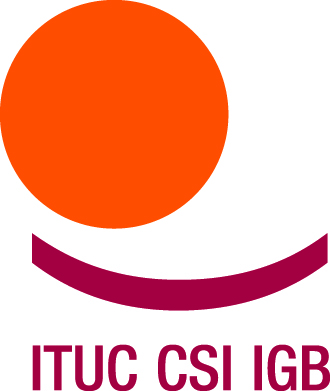 Conférence des Nations unies sur le Développement durable (Rio+20) etAssemblée syndicale sur le Travail et l’EnvironnementRio de Janeiro, Brasil, juin 11-22, 2012Par fax (0032 2 201 58 15) ou courriel: registrationRio20@ituc-csi.org Copies à: conferences@ituc-csi.org ET  Anabella.rosemberg@ituc-csi.org SVP un formulaire par participant(e) au plus tard 1 mars si vous demandez une bourse où avant le 30 avril pour toute autre accréditation.Organisation:	Nom: …………………………………………………	Prénom:…………………………………………………		Homme                               Femme    Téléphone:	Courriel:	Addresse:	Passeport:Nom dans le passeport: (Mr./Mme. NOM, Noms) 	Numéro du passeport:	Date et lieu de délivrance du passeport:	Date d’expiration du passeport:	Nationalité:	Date de naissance:	Lieu de naissance:	               Ou une copie scannée de votre passeport.Participerez-vous à l’Assemblée syndicale sur le Travail et l’Environnement?(fortement conseillé) oui		      	 nonVoudriez-vous introduire une demande de parrainage? oui			 nonArrivée (Date, heure et numéro deu vol):	Départ (Date et heure):	Poids * (Spécifier si kg/lbs)Hauteur  * (Spécifier si cm/pouces)Couleur des yeuxCouleur des cheveux